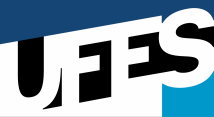 UNIVERSIDADE FEDERAL DO ESPÍRITO SANTO CENTRO DE EDUCAÇÃOPROGRAMA DE PÓS GRADUAÇÃO DE MESTRADO PROFISSIONAL EM EDUCAÇÃO Vitória – ES, _____ de _________ de 2018.Professor da DisciplinaCursoCódigoDisciplinaDisciplinaDisciplinaDisciplinaMestrado Profissional em EducaçãoMPE1004Estudos individuais IEstudos individuais IEstudos individuais IEstudos individuais IProfessora:Débora Monteiro do Amaral Professora:Débora Monteiro do Amaral Semestre:2019/1Carga HoráriaCréditosProfessora:Débora Monteiro do Amaral Professora:Débora Monteiro do Amaral Semestre:2019/130 2Ementa:Ementa: Aprofundamento teórico-prático sobre determinado domínio do conhecimento. Sistematização e complementação dos estudos propostos nas disciplinas e atividades cursadas.Objetivos:Construção do projeto de pesquisa. Revisão da Literatura a cerca do tema da pesquisa. Estudo de metodologias de pesquisa. Orientações sobre trabalhos a serem realizados nas disciplinas em andamento.Metodologia:1- Reuniões de orientação sobre a pesquisa  2- Entrega e correção dos textos produzidos pela orientanda em relação à sua pesquisa 3- Orientações sobre trabalhos das disciplinas em andamento neste semestre  4- Participação do Grupo de Estudos e Pesquisas em Educação do Campo/ ES (GEPECES) 5- Participação do Grupo de Estudos e Pesquisas Paulo Freire (GEPPF)Avaliação:A avaliação será realizada semanalmente por meio de diálogos sobre o cumprimento, ou não, do planejamento de estudos feitos para a semana.BibliografiaCALDART, Roseli Salete, PEREIRA, Isabel Brasil, ALENTEJANO Paulo, FRIGOTTO, Galdêncio (Org). Dicionário da Educação do Campo. Rio de Janeiro, São Paulo: Escola Politécnica de Saúde Joaquim Venâncio, Expressão Popular, 2012.FREIRE, Paulo. Pedagogia do oprimido. 64.ed. Rio de Janeiro/São Paulo: Paz e Terra, 2017. GIL, Antonio Carlos. Como elaborar projetos de pesquisa. 4.ed. São Paulo: Atlas, 2002.Bibliografia ComplementarBRANDÃO, Carlos Rodrigues; BORGES, Maristela Correa. A pesquisa participante: um momento da educação popular. Revista de Educação Popular, Uberlândia, v. 6, p.51-62. jan./dez. 2007. Disponível em: http://www.seer.ufu.br/index.php/reveducpop/article/view/19988/10662. Acesso em: 07 out. 2017. BRASILCALIARI, Rogério Ornar. Pedagogia da Alternância e desenvolvimento local. Lavras, MG: UFLA, 2002.JESUS, S. M. A; MOLINA, M.C. Por Uma Educação do Campo. Contribuições de um projeto de educação do campo. Caderno nº5, Brasília, 2004.JESUS, Janinha Gerke de. Formação dos Professores na Pedagogia da Alternância: Saberes e fazeres do campo. Vitória, ES: GM Editora, 2011.NOSELLA, Paolo. Educação no campo: origens da pedagogia da alternância no Brasil.Vitória: EDUFES, 2012.